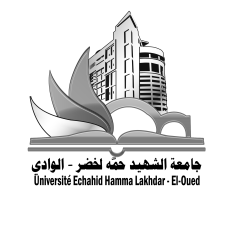 الجمهــــورية الجزائريـــة الديمقراطيــــة الشعبيـــةوزارة التعليـــم العالـــي و البحث العلمـــي		جامعـة الشهيد حمة لخضـر بالـواديكليــة التكنولوجيــاالسنـة الأولــى ST                                   السداســي الثانـي )2021/2022)مقياس: أعمال تطبيقية فيزياء 2معلومـات الطلبــة :الجزء العملي (حوض سويات الكمون)حالة ناقلين مستويين:حقق التركيب التجريبي الأول معدلا المولد على الجهد المتناوب 5 فولط. مستعينا بالورق الميليمتري أسفل الحوض أرسم سويات الكمون التالية:   . 3v, 2v, 1v  ) اختر ثلاثة نقاط ( بين اتجاه وشكل خطوط الحقل الكهربائي راسما إياها بين السطحين الناقلين )أرسم ثلاثة خطوط، واحد في الوسط وآخر فوقه وآخر تحته(..  أرسم أشعة الحقل الكهربائي )خذ بعين الاعتبار الاتجاه والمنحى فقط دون الطويلة( في نقاط تقاطع خطوط الحقل مع سويات الكمون على الشكل المعطى أسفله. بتحريك المسبار على امتداد محور الناقلين المستويين قس قيمة الكمون الموافقة لكل انتقال ودون نتائجك في الجدول التالي.على ورقة ميليمترية ارسم البيان V=f(x) .علق على البيان ثم احسب ميله واستنتج قيمة الحقل الكهربائي............................................................................................................................................................................................................................................................................................................................................................................................................................................................................................................................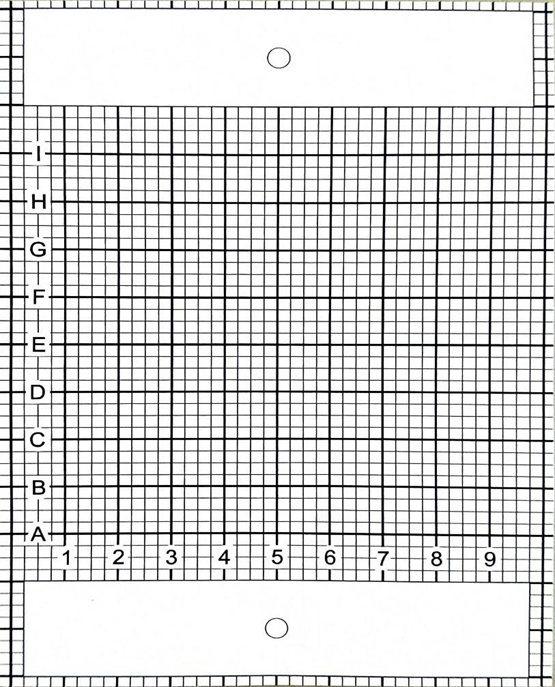 ه- هل الحقل الكهربائي ثابتا طويلة ومنحىواتجاها في هذه التجربة......................................................................................................................................................................................................................................................................................................................................2- حالة ناقلين أسطوانيين:حقق التركيب التجريبي الثاني معدلا المولد على الجهد المتناوب 5 فولط. مستعينا بالورق الميليمتري أسفل الحوض ارسم سويات الكمون التالية:  3v , 2v , 1v   ) اختر ثلاثة نقاط ( بين اتجاه وشكل خطوط الحقل الكهربائي راسما إياها بين السطحين الناقلين )أرسم ثلاثة خطوط، واحد في الوسط وآخر فوقه وآخر تحته(..أرسم أشعة الحقل الكهربائي )خذ بعين الاعتبار الاتجاه والمنحى فقط دون الطويلة( في نقاط تقاطع خطوط الحقل مع سويات الكمون على الشكل المعطى أسفله. بتحريك المسبار على امتداد محور الناقلين الأسطوايين قس قيمة الكمون الموافقة لكل انتقال ودون نتائجك في الجدول التالي. على ورقة ميليمترية ارسم البيان V=f(x) .. علق على البيان ثم احسب ميله واستنتج قيمة الحقل الكهربائي................................................................................................................................................................................................................................................................................................................................................................................................................................................................................................................................................................................................................................................................................................................................................................................................................................................................................................................................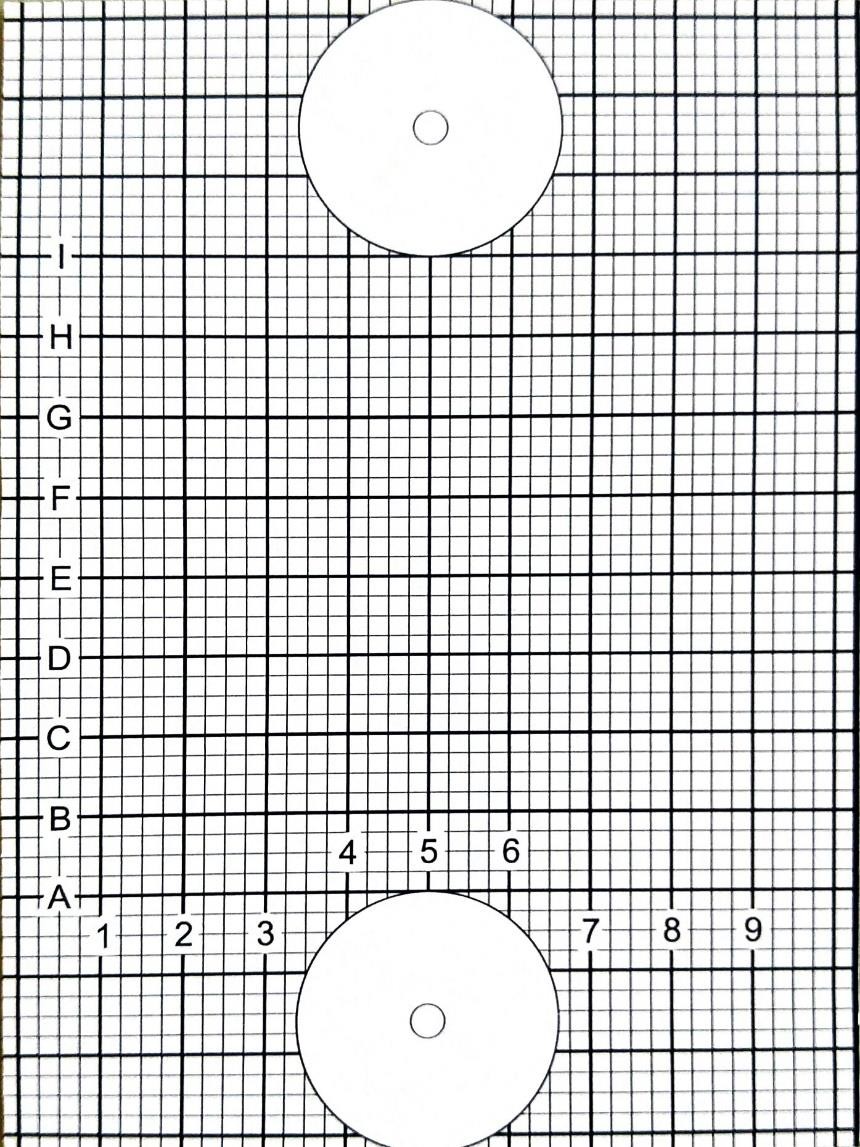 هل الحقل الكهربائي ثابتا طويلة ومنحى واتجاها في هذه التجربة..........................................................................................................................................................................................................................................................................................................................................................................................................................................................................................................................................................................................................................................................................................................................................................................................................................................................الاسـم، اللقـبالفـوجرقـم التسجيــلx(cm)3579v (V)r (cm)1235v (V)